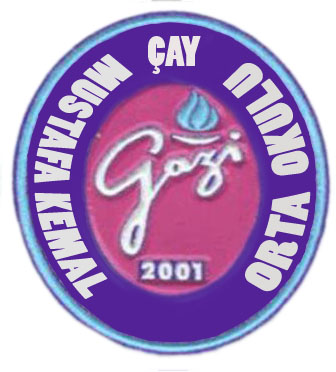 T.C.ÇAY KAYMAKAMLIĞI Çay Gazi Mustafa Kemal Ortaokulu MüdürlüğüGAZİ MUSTAFA KEMAL ORTAOKULUGAMA MATEMATİK OLİMPİYATLARI16 MAYIS 2015GAZİ MUSTAFA KEMAL ORTAOKULUAFYONKARAHİSAR İLİ ÇAY İLÇESİ ORTAOKUL ÖĞRENCİLERİGAMA MATEMATİK YARIŞMASI ŞARTNAMESİDİR.  AMAÇ:   Ortaokul öğrencilerine matematiği sevdirmek, böylelikle merkezi sınavlarda öğrencilerin başarılarını artırmak, öğrencilerin çeşitli yarışma ve oyunlarda okullarını temsil edebilecek bilgi düzeyine erişebilmelerini sağlamak, karşılaşılan problemlere dayalı çözüm yolları geliştirmektir.KAPSAM:    Yarışmaya 2014-2015 öğretim yılında fiilen eğitim-öğretime devam eden Afyonkarahisar ili Çay ilçesiortaokullarının5.6. ve 7. sınıf öğrencileri katılabilecektir.YASAL DAYANAK:     Milli Eğitim Bakanlığı İlköğretim ve Orta Öğretim Kurumları Sosyal Etkinlikler Yönetmeliği.     Eğitimde Kaliteyi Arttırma Projesi (EKAP)YARIŞMANIN KATEGORİSİ:     Gama Matematik yarışması, Bireysel Yarışma ( 4 Seçenekli ve çoktan seçmeli) olarak yapılacaktır. Bireysel Yarışmanın sonunda katılan öğrencilerin sorulara verdikleri Net yanıt sayısıyla sıralama oluşturulacaktır.YARIŞMAYA KATILIM ŞARTLARI:1-ÖZEL ŞARTLAR:A)GAMA MATEMATİK YARIŞMASIGama Matematik yarışması  16 Mayıs 2015 Cumartesi günü 
5.sınıflar : 09:00-10:006.sınıflar : 10:30-11:307.sınıflar : 12:00-13:00 saatleri arasında gerçekleşecektir.Gama Matematik yarışmasına,  Çay sınırları içindeki tüm resmi ortaokullarına kayıtlı olan 5.6. ve 7. sınıf öğrencileri katılabilir. Gama Matematik yarışmasına katılacak öğrenci isim listesi en geç 04 Mayıs 2014 günü mesai bitimine kadar Gazi Mustafa Kemal Ortaokulu Müdürlüğüne gönderilmelidir.1) Yarışmaya her okul istediği sayıda öğrenci ile katılabilir.2) 5. Sınıf Gama Matematik Yarışma soruları  5.sınıf Matematik müfredatında bulunan (zorunlu ya da seçmeli) tüm konular esas alınarak hazırlanacaktır.3) 6. Sınıf Gama Matematik Yarışma soruları  6.sınıf Matematik müfredatında bulunan (zorunlu ya da seçmeli) tüm konular esas alınarak hazırlanacaktır.4)7. Sınıf Gama Matematik Yarışma soruları  7.sınıf Matematik müfredatında bulunan (zorunlu ya da seçmeli) tüm konular esas alınarak hazırlanacaktır.5) Yarışma sorularının hazırlanması ve kitapçık haline getirilmesinden İlçe Milli Eğitim Müdürlüğü sorumludur.Yarışmada tüm kategorilerde çoktan seçmeli ve her soruda dört seçenek bulunan 40 soru sorulacak ve 60 dakika süre verilecektir. Süre bitiminde öğrencilerden yalnızca optik formları alınacaktır.6) Yarışmada sorulacak her soru eşit değerde olup, üç yanlış bir doğruyu götürecektir.7) Eşitlik halinde yaşı küçük olan öğrenci seçilecek olup, yine eşitlik durumunda ise seçilecek öğrenci kura ile belirlenecektir.8) Gama Matematik yarışma sonuçları ve ödül töreni tarihi aynı andaokulumuz ve Çay İlçe Milli Eğitim Müdürlüğüweb sitesinde ilan edilecektir. (http://caygazimustafakemal.meb.k12.tr/)9) Herhangi bir itiraz durumunda yarışma jürisinin vereceği karar geçerli olacaktır.2-GENEL ŞARTLAR:1)Yarışmaya katılacak öğrencilerin yarışma alanına ulaşımı öğrencilerin kendi sorumluluğundadır.3-DİĞER HUSUSLAR:1- Bu şartnamede belirtilen hususları gerektiğinde değiştirme yetkisi Gazi Mustafa Kemal Ortaokulu yarışma düzenleme komisyonuna aittir. ÖDÜLLER:1- Gama Matematik yarışması ortaokul 5. Sınıflar arasında  birinci olan öğrenciye;                  Altın Madalya, Tablet PC, Başarı Belgesi2- Gama Matematik yarışması ortaokul 6. Sınıflar arasında  birinci olan öğrenciye;            Altın Madalya, Tablet PC, Başarı Belgesi3- Gama Matematik yarışmasıortaokul 7. Sınıflar arasında  birinci olan öğrenciye;            Altın Madalya, Tablet PC, Başarı Belgesi4- Gama Matematik yarışması ortaokul 5. Sınıflar arasında  ikinci olan öğrenciye;            Gümüş Madalya, Dijital Fotoğraf Makinesi, Başarı Belgesi5- Gama Matematik yarışması ortaokul 6. Sınıflar arasında  ikinci olan öğrenciye;           Gümüş Madalya, Dijital Fotoğraf Makinesi, Başarı Belgesi6- Gama Matematik yarışması ortaokul 7. Sınıflar arasında  ikinci olan öğrenciye;           Gümüş Madalya, Dijital Fotoğraf Makinesi, Başarı Belgesi7- Gama Matematik yarışmasıortaokul 5. Sınıflar arasında  üçüncü olan öğrenciye;            Bronz Madalya, Mp3 çalar, Başarı Belgesi8- Gama Matematik yarışması ortaokul 6. Sınıflar arasında  üçüncü olan öğrenciye;            Bronz Madalya, Mp3 çalar, Başarı Belgesi9- Gama Matematik yarışması ortaokul 7. Sınıflar arasında  üçüncü olan öğrenciye;            Bronz Madalya, Mp3 çalar, Başarı Belgesi10- Gama Matematik yarışması ortaokul 5. Sınıflar arasında  dördüncü olan öğrenciye;            Kitap Seti, Başarı Belgesi11- Gama Matematik yarışması ortaokul 6. Sınıflar arasında  dördüncü olan öğrenciye;           Kitap Seti, Başarı Belgesi12- Gama Matematik yarışması ortaokul 7. Sınıflar arasında  dördüncü olan öğrenciye;            Kitap Seti, Başarı Belgesi13- Gama Matematik yarışmasıortaokul 5. Sınıflar arasında  beşinci olan öğrenciye;           Kitap Seti, Başarı Belgesi14- Gama Matematik yarışması ortaokul 6. Sınıflar arasında  beşinci olan öğrenciye;           Kitap Seti, Başarı Belgesi15- Gama Matematik yarışması ortaokul 7. Sınıflar arasında  beşinci olan öğrenciye;           Kitap Seti, Başarı BelgesiAkademik Sorumlu :  Çay İlçe Milli Eğitim MüdürlüğüDüzenleme                :  Gazi Mustafa Kemal Ortaokulu MüdürlüğüYarışma  Jürisi         :  Çay İlçesi İlköğretim Matematik Öğretmenleri Zümresiİletişim:Ramazan ER (Gazi Mustafa Kemal Ortaokulu Okul Müdürü)Bekir ŞAHİN (Gazi Mustafa Kemal Ortaokulu Matematik Öğretmeni)Hasan Basri ÖZCAN (Gazi Mustafa Kemal Ortaokulu Matematik Öğretmeni)Habibe SAĞIRKAYA (Gazi Mustafa Kemal Ortaokulu Matematik Öğretmeni)Tel:   0272 632 55 44 – 05557615516(H.BasriÖZCAN)E- posta:basriozcan@gmail.comWeb: http://caygazimustafakemal.meb.k12.tr/Adres: Gazi Mustafa Kemal Ortaokulu, Çay/AfyonkarahisarYARIŞMA TAKVİMİYarışmaya katılacak öğrenci isim listesinin Gazi Mustafa Kemal Ortaokuluna  elden gönderilmesi    04 Mayıs 2015 Saat :17.00Gama Matematik Yarışması   5.Sınıflar 	6.Sınıflar	7.Sınıflar    16 Mayıs 2015 Saat: 09.00    16 Mayıs 2015 Saat: 10.30    16 Mayıs 2015 Saat: 12.00Gama Matematik yarışmaSonuçlarının ilanıWeb sitemizden takip ediniz. Ödül Töreni     İlçe Milli Eğitim Müdürlüğü web   sitesinden duyurulacaktır.